Réalisation d'un thermomètre graphiquePour réaliser un thermomètre graphique vous avez besoin de plusieurs choses. Au niveau matériel : Une carte Arduino UNO avec un câble pour la reliée à un ordinateurUne breadboardUne écran Nextion avec une un broche (vendue avec) et un chargeur de téléphoneDes fils (7)Une résistanceUne thermistanceAu niveau logiciel:Le logiciel de programmation Arduino : https://www.arduino.cc/en/Main/Software Le logiciel Nextion Editor : https://nextion.itead.cc/download.html Partie montage :Document de support : YouTube :https://www.youtube.com/watch?v=-_XkGju35MI&list=LL95gMwmBFJqTfrHT3mvmGyA&index=4 Commencer le montage par la breadboard. La breadboard est une planche avec des trous qui permet de réaliser les montages. Sur cette planche, les trous présents dans la colonne + sont reliés entre eux, de la même façon que ceux présents dans la colonnes -, également ceux présents dans les lignes portant des numéros. Les trous sont reliés entre eux, cela signifie que le courant passe. Réaliser le  montage à l'aide des différentes photos ou en suivant la vidéo présente au-dessus. Brancher l'écran Nextion de la façon suivante :Le fil rouge se branche sur le borne + de la brocheLe fil noir se branche sur la borne – de la brocheBrancher la broche à l'aide d'un chargeur téléphone sur un ordinateurLe fil jaune se branche sur le port 11 de la carte ArduinoLe fil bleu se branche sur le port10 de la carte ArduinoBrancher la carte Arduino sur un ordinateur à l'aide d'un câble adéquat.Partie Codage :Documents de support : YouTube :https://www.youtube.com/watch?v=2zDb9GMNKpM&index=9&list=LL95gMwmBFJqTfrHT3mvmGyA Site Web :https://create.arduino.cc/projecthub/tsavascii/nextion-lcd-communicate-with-arduino-uno-188a44 http://www.circuitbasics.com/arduino-thermistor-temperature-sensor-tutorial/ Réaliser une interface à l'aide du logiciel Nextion Editor. Créer une case texte qui pourra recevoir la valeur de la température. Télécharger l'interface sur l'écran Nextion. 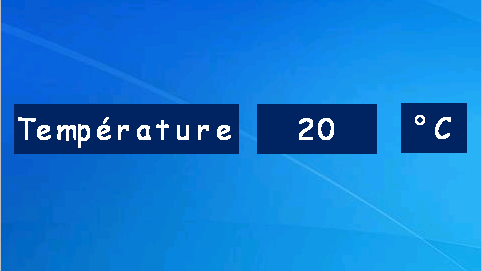 Après avoir fait le montage et l'interface graphique, il reste la partie codage. Le but du programme est de récupérer la valeur émise par la thermistance, la convertir en degré et l'afficher sur l'écran Nextion.Il  y a quelques prérequis avant de commencer le codage. Tout d'abord, il faut télécharger la librairie Nextion : https://github.com/itead/ITEADLIB_Arduino_Nextion . Cette librairie doit être placé comme suit : C:\Program Files\Arduino\libraries. Editer le fichier NexConfig.h, présent dans cette librairie et remplacer la ligne : #define nexSerial Serial2 Par          #include <SoftwareSerial.h>extern SoftwareSerial HMISerial;#define nexSerial HMISerialLe fichier  HMI créé doit être placé dans le même répertoire que le fichier Arduino.Voici le code correspondant :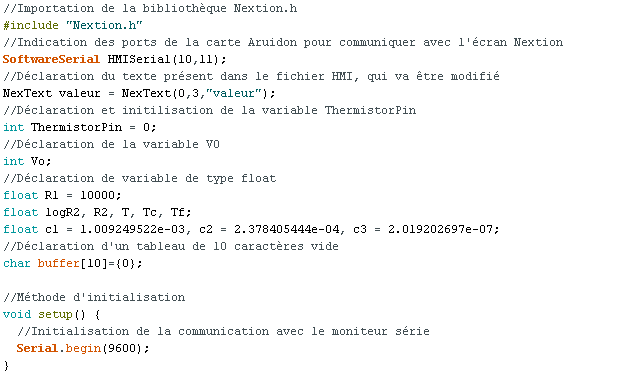 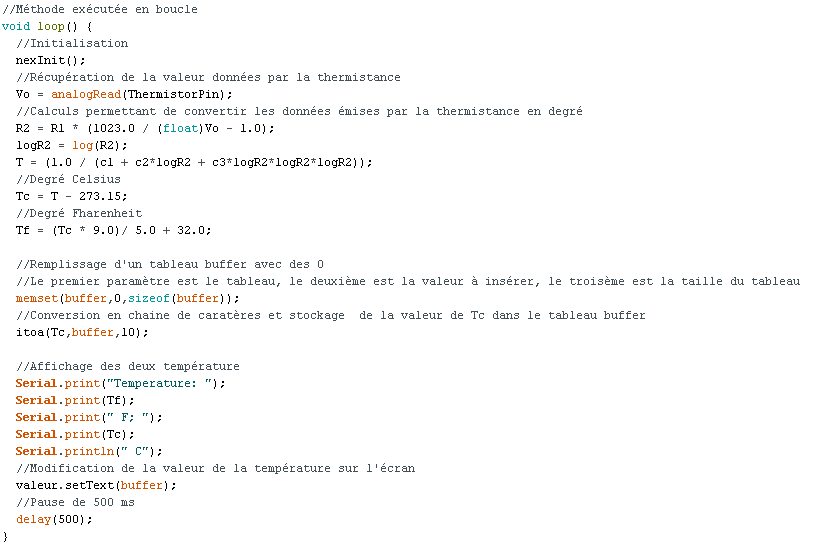 Le téléverser, ouvrir le moniteur série et observer. Il est possible de toucher la thermistance pour augmenter la température.